ΒΕΒΑΙΩΣΗ ΕΞΕΤΑΣΗΣ ΠΤΥΧΙΑΚΗΣ ΕΡΓΑΣΙΑΣΒεβαιώνεται η παρουσίαση και εξέταση της πτυχιακής εργασίας με τίτλο:(ελληνικά) Έρευνα, σχεδιασμός, ανάπτυξη και λειτουργία μιας εφαρμογής διαχείρισης εργασιών με χρήση προοδευτικών εφαρμογών ιστού (PWA) με χρήση Vue js	(αγγλικά) Research, design, development and operation of a pwa task management application built with Vue js	του φοιτητή Ευάγγελου Δριβάκου  (Α.Μ. : 2983)Η επιτροπή κρίνει ότι η πτυχιακή εργασία είναι πλήρης και απονέμει τον βαθμό:ΔΕΚΑ (10)	(ολογράφως και αριθμητικά)Σημείωση: Αν χρειάζεται διαφοροποίηση στη βαθμολογία των δυο φοιτητών επαναλαμβάνεται ο παραπάνω πίνακας για τον δεύτερο φοιτητή/τρια.	Ο Επιβλέπων Εκπ/κός	Τα μέλη εξεταστικής επιτροπής		1. 	ΓΕΩΡΓΙΟΣ ΚΩΝ. ΑΣΗΜΑΚΟΠΟΥΛΟΣ		2. 			(Ονοματεπώνυμο – Υπογραφή)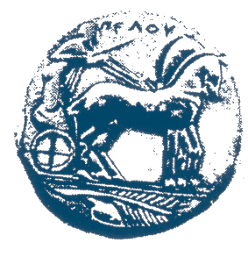 ΕΛΛΗΝΙΚΗ ΔΗΜΟΚΡΑΤΙΑΠΑΝΕΠΙΣΤΗΜΙΟ ΠΕΛΟΠΟΝΝΗΣΟΥ    Σχολη: ΜΗΧΑΝΙΚΩΝΤμημα: ΗΛΕΚΤΡΟΛΟΓΩΝ ΜΗΧΑΝΙΚΩΝ & ΜΗΧΑΝΙΚΩΝ ΥΠΟΛΟΓΙΣΤΩΝΔιεύθυνση: Μ. Αλεξάνδρου 1, Τηλ.:2610 - 369236, fax: 2610-369193Ονοματεπώνυμο εξεταστήΒαθμόςΟλογράφως1.ΑΣΗΜΑΚΟΠΟΥΛΟΣ ΓΕΩΡΓΙΟΣ10ΔΕΚΑ2.ΚΟΥΓΙΑΣ ΙΩΑΝΝΗΣ10ΔΕΚΑ3.ΚΟΥΤΡΑΣ ΑΘΑΝΑΣΙΟΣ10ΔΕΚΑ